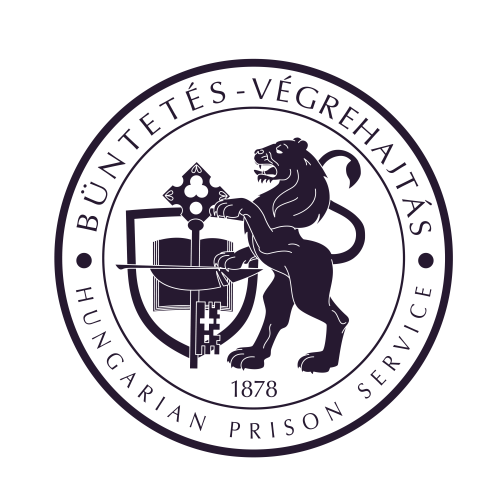 A Borsod-Abaúj-Zemplén Megyei Büntetés-végrehajtási Intézet munkavállalókat keresFEGYVERES BIZTONSÁGI ŐRmunkakörbe, határozatlan idejű kinevezéssel, munkavállalói jogviszonyba.Jogszabályi háttér:a büntetés-végrehajtási szervezetről szóló 1995. évi CVII. törvénya fegyveres biztonsági őrségről, a természetvédelmi és a mezei őrszolgálatról szóló 1997. évi CLIX. törvénya fegyveres biztonsági őrség Működési és Szolgálati Szabályzatának kiadásáról szóló 27/1998. (VI. 10.) BM rendelet11/2019. (II.28.) OP szakutasítás a fegyveres biztonsági őrség működésérőlPályázati feltételek:18. életévet betöltött magyar állampolgárállandó belföldi lakóhely;középiskolai végzettség;egészségügyi, pszichológiai alkalmasság;büntetlen előélet,előnyt jelent: személy-és vagyonőr végzettség, fegyvertartási engedélyA munkakörrel járó főbb feladatok:a bv. szerv területére történő be- és kiléptetés végrehajtása,objektumvédelmi tevékenység,járőrözési tevékenység,területőrzés. Munkavégzés helye: B.-A.-Z. Megyei Büntetés-végrehajtási IntézetMunkaviszony:határozatlan idejű munkaszerződés 3 hónap próbaidő kikötésévelmunkabér bruttó 240.000 Ftegyéb juttatások:bruttó 200.000 Ft éves cafeteriaútiköltség (86%-ban tömegközlekedési eszköz vagy 15 Ft/km gépjárművelegyenruházat (10 M gyakorló öltözet FBŐ karjelvénnyel, felirattal)ingyenes sportolási lehetőségszabadság: 20 nap alapszabadság + életév alapján pótszabadság (1-10)képzés tanulmányi szerződésselFelvételi eljárás menete:fényképes önéletrajz megküldéseszemélyes meghallgatás a biztonsági és személyügyi szakterület általkiválasztást követően beszerzendő iratok:alkalmassági kérdőíve házi orvostólhatósági-erkölcsi bizonyítványorvosi alkalmassági vizsgálatpszichológiai alkalmassági vizsgálatKérjük mellékelni:a legfontosabb személyes adatokat tartalmazó részletes szakmai önéletrajzot, továbbá a meglévő iskolai végzettségeket és egyéb képzettségeket, ismereteket, szakmai tapasztalatokat, maximum 2 oldal terjedelembenaz állami, szakmai iskolai végzettséget, amennyiben van, idegennyelv-ismeretet igazoló okiratok másolatátnyilatkozatot arra vonatkozóan, hogy a pályázati anyagot az elbírálásban résztvevők megismerhetik.Benyújtás határideje: folyamatosAz önéletrajzát a következő címre küldje:Borsod-Abaúj-Zemplén Megyei Büntetés-végrehajtási Intézetcím:	3501 Miskolc, Pf.: 512.e-mail: miskolc.uk@bv.gov.hu